3º MEDIO CIENCIAS DE LA ACTIVIDAD FISICA Y DEPORTES GUIA  Nº 2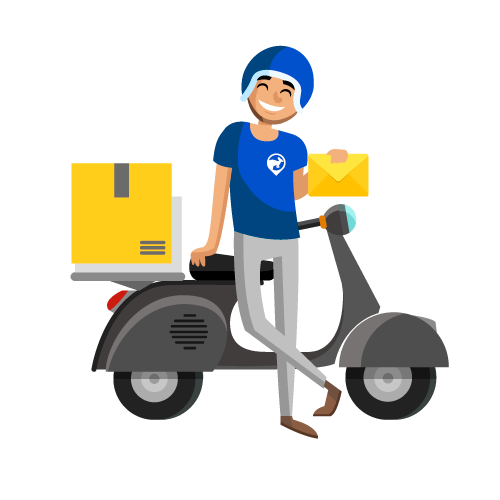 Estimados/as alumnos(as) junto con saludarlos y esperando que se encuentren muy bien de salud junto a sus familias, quisiera invitarlos a continuar con el  circuito de habilidades motrices específicas, para el deporte  individual o colectivo elegido. 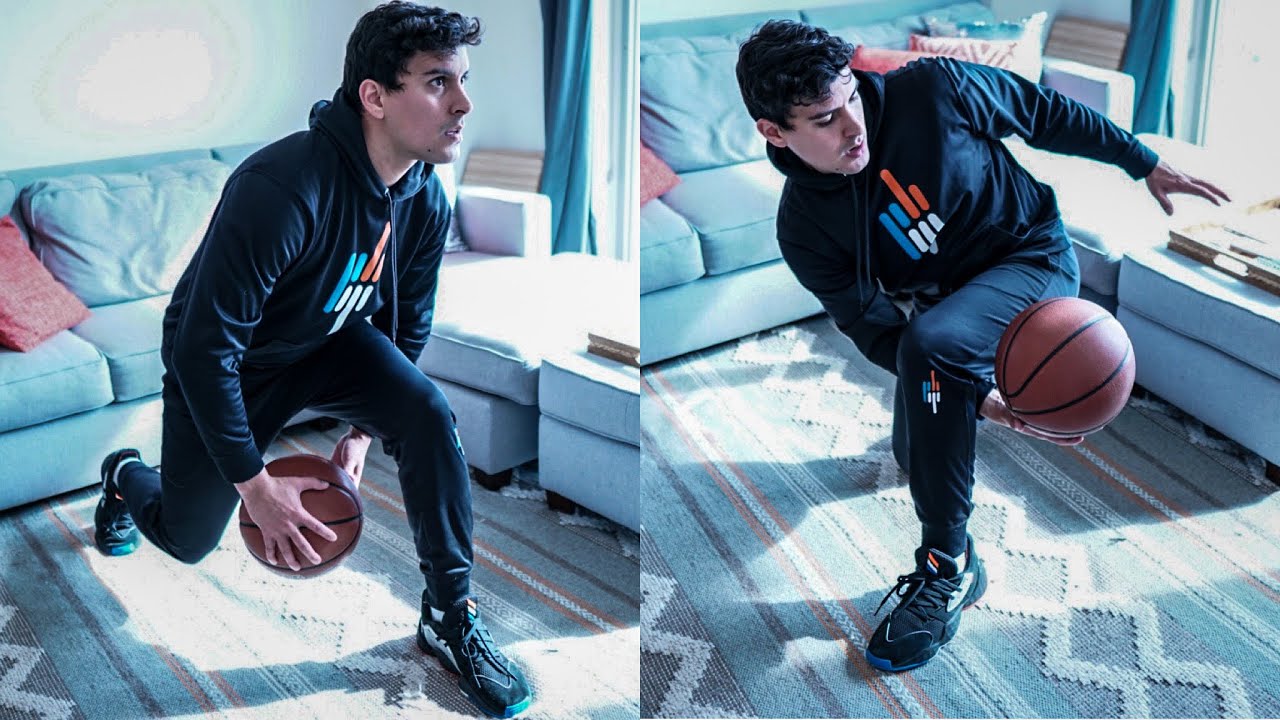 https://youtu.be/LqsJSObYqS0https://youtu.be/pW2S40duZKQ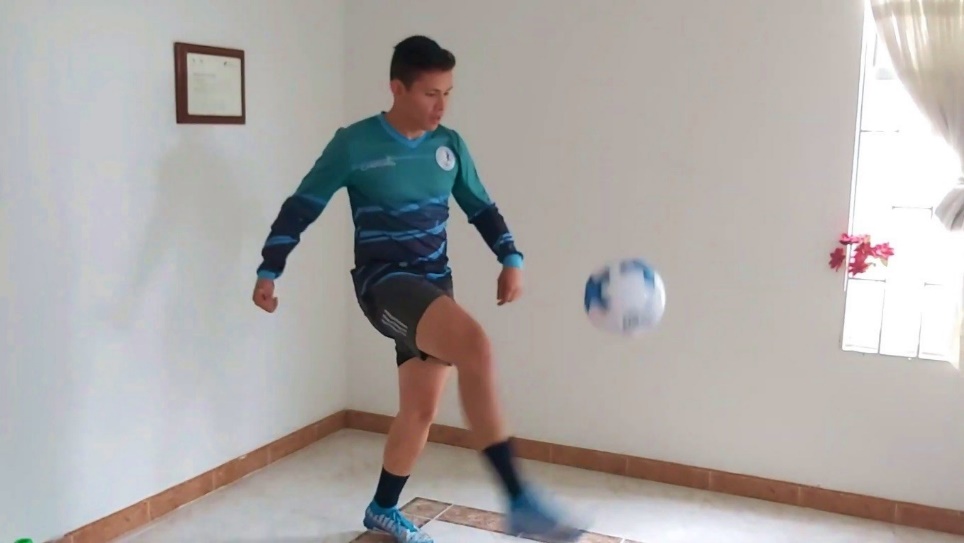 Cualquier consulta o problema no dudes en escribirme a psuazo@sanfernandocollege.cl, los días martes entre las 10:00 y 13:00 hrs. tendré atención especial para ustedes. Un abrazo grande.Título de la Guía: Circuito de  Habilidades motrices específicas.Fecha: semana del 9 al 13  de Noviembre del 2020.Objetivo de Aprendizaje: Aplicar individual y colectivamente las habilidades motrices especializadas de manera creativa y segura, en una variedad de actividades físicas que sean de su interés y en diferentes entornos. Objetivo de Aprendizaje: Aplicar individual y colectivamente las habilidades motrices especializadas de manera creativa y segura, en una variedad de actividades físicas que sean de su interés y en diferentes entornos. Nombre Docente: Patricia Suazo FritzNombre Docente: Patricia Suazo FritzNombre Estudiante:Curso: 3°medio D-E